                    The Start                             Care Joining Main Road!!!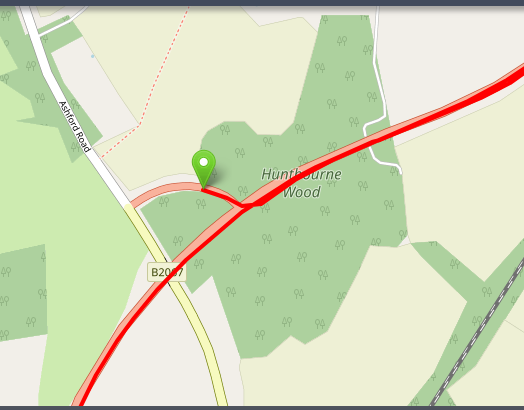 The Turn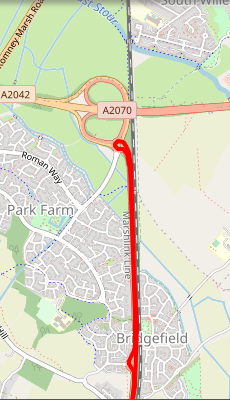 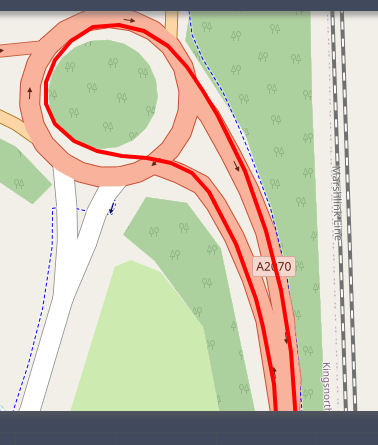 Left Turn Back Into The Village                       The Finish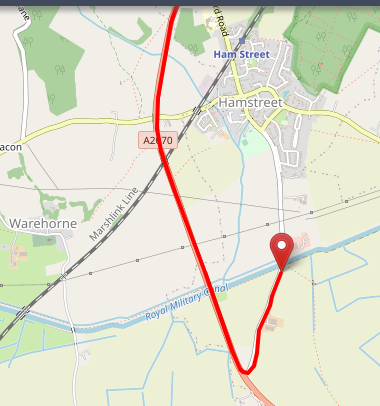 